Pielikums Priekules novada pašvaldības domes30.03.2017.lēmumam Nr.117 (prot.Nr.3)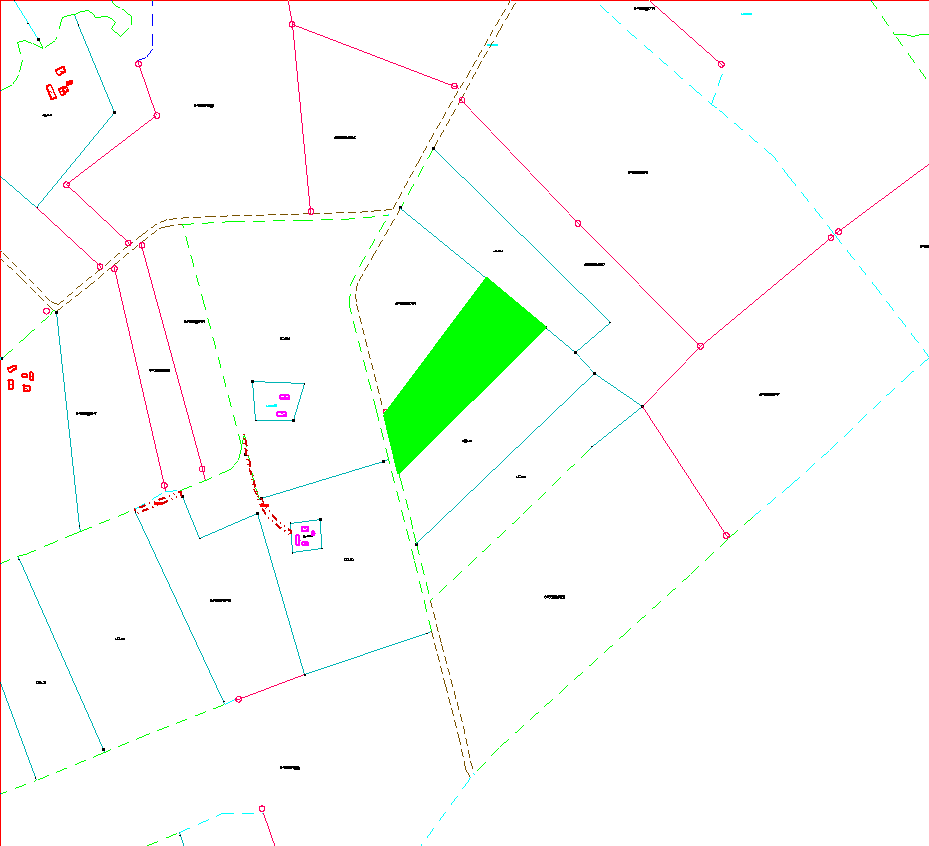 Zemes vienība “Tīdi”, kadastra apzīmējums 6458 001 0423, Gramzdas pag.